Таблиця переможців та призерів№ п/пНазва команди123456ОМ1.ДНЗ СХТЦ ПТО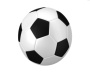 4:1008:130:300:701:60352.ДПТНЗ СЦПТО10:43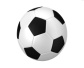 10:134:231:605:031223.ДПТНЗ СВПУБіД1:801:100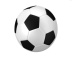 1:1601:2202:80064.ДНЗ СВПУБтаА3:032:4016:13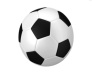 2:709:13935.ДНЗ СЦПТОХТТтаРС7:036:1322:137:23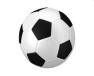 10:131516.ДНЗ СМВПУ6:130:508:231:901:10064